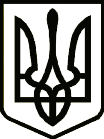 УкраїнаПРИЛУЦЬКА РАЙОННА ДЕРЖАВНА АДМІНІСТРАЦІЯ ЧЕРНІГІВСЬКОЇ ОБЛАСТІРОЗПОРЯДЖЕННЯПро зустріч керівництва райдержадміністрації з прийомними батьками з нагоди Дня усиновлення 	Відповідно до статті 6, пункту 6 статті 13 Закону України «Про місцеві державні адміністрації», на виконання п.1.2 розпорядження голови райдержадміністрації від 21 грудня 2016 року № 495 «Про затвердження районної програми «Молодь Прилуччини на 2017-2020 роки» та з нагоди Дня усиновленняз о б о в ’я з у ю:1. Прилуцький районний центр соціальних служб для сім’ї, дітей та молоді 30 вересня 2020 року взяти участь у зустрічі керівництва райдержадміністрації з усиновлювачами, піклувальниками та прийомними батьками (далі – захід).	2. Затвердити положення та кошторис витрат на проведення заходу (додаються).	3. Фінансове управління райдержадміністрації профінансувати Прилуцький районний центр соціальних служб для сім’ї, дітей та молоді в сумі 2000,0 грн. (Дві тисячі гривень 00 копійок) за рахунок коштів, виділених на проведення програм, КПКВКМБ 0213121,  КЕКВ 2210.	4. Контроль за виконанням розпорядження покласти на першого заступника голови райдержадміністрації.Голова                                       			Олеся КІСЛЕНКО ЗАТВЕРДЖЕНОрозпорядження голови райдержадміністрації17 вересня  2020 року № 277ПОЛОЖЕННЯ про проведення заходуРОЗДІЛ I1. Назва заходу: проведення  зустрічі керівництва райдержадміністрації з прийомними батьками з нагоди Дня усиновлення.2. Рівень проведення: місцевий.3. Зміст заходу: освітньо-виховний.4. Підстава для розроблення заходу: Районна програма «Молодь Прилуччини на 2017-2020 роки».5. Строк проведення заходу: початок 30 вересня 2020 року;закінчення 30 вересня 2020 року.6. Місце проведення заходу: Прилуцька районна державна адміністрація.7. Мета та обґрунтування актуальності проведення  заходу:  підтримка та розвиток сімейних форм виховання дітей, що не мають батьківської опіки, створення умов для реінтеграції дітей в родину; забезпечення права дитини, яка втратила батьківське піклування, на зростання і розвиток у сімейному оточенні.8. Основні завдання заходу: підтримка дітей-сиріт та дітей, позбавлених батьківського піклування.9. Очікуваний результат: відродження справжніх родинних цінностей та збереження сім’ї, як однієї з головних основ моральності суспільства.РОЗДІЛ ІІ1. Організація, відповідальна за проведення заходу:  Прилуцький районний центр соціальних служб для сім’ї, дітей та молоді Чернігівської області,  тел.: 3-32-06.2. Посадова особа, відповідальна за проведення заходу: Микитенко І.В., провідний фахівець із соціальної роботи Прилуцького районного центру соціальних служб для сім’ї, дітей та молоді Чернігівської області, тел.: 3-32-06.3. Перелік організацій, що беруть участь у проведенні заходу: служба у справах дітей райдержадміністрації, тел.: 5-30-93.РОЗДІЛ ІІІ1. Кількість  учасників заходу: 50. 2. Кількість працівників, залучених до проведення заходу, із зазначенням фаху: 0.3. Сценарний план проведення заходу: додається.4. Характеристика матеріально-технічного забезпечення заходу:РОЗДІЛ IV1. Загальний обсяг витрат: 2000,00 грн.,у тому числі:за рахунок коштів місцевого бюджету: 2000,00 грн.;за рахунок інших джерел, не заборонених законодавством: 0 грн.2. Перелік організацій-учасників та розмір їх дольової участі у заході або внески за участь: 0 грн.3. Дані про структуру витрат на  проведення заходу:Директор Прилуцького районного центру соціальних служб для сім’ї, дітей та молоді			 Наталія ДЕМЕНТЄВА Додатокдо розпорядження голови райдержадміністрації17 вересня 2020  року № 277КОШТОРИС витрат на проведення заходуМісце проведення заходу: Прилуцька районна державна адміністрація.Відповідальна організація за проведення заходу: Прилуцький районний центр соціальних служб для сім’ї, дітей та молоді.Розділ та пункт календарного плану: р. 1. п. 3.Строки реалізації  проекту та проведення заходу: початок 30 вересня 2020 року;закінчення 30 вересня 2020 року. Кількість учасників: 50.Директор Прилуцького районного центру соціальних служб для сім’ї, дітей та молоді	 	Наталія ДЕМЕНТЄВАвід17 вересня2020 р.          Прилуки			      № 277№ з/пНазваКількістьПризначення----№з/пНайменування статті витратЗагальна сума, грн.У тому числіУ тому числі№з/пНайменування статті витратЗагальна сума, грн.за рахунок бюджетних коштів, грн.за рахунок інших джерел, грн.1.Придбання сувенірів2000,00 2000,00 0КЕКВ 22102000,00 2000,00 № з/пСтаття витратРозрахунок витратРозрахунок витратРозрахунок витратУсього, грн.№ з/пСтаття витратКЕКВКількість одиниць, шт.Вартістьза одиницю, грн.Усього, грн.1234561.Придбання сувенірів22105040,002000,00Разом витрат за кошторисом:Дві тисячі гривень  00 копійокДві тисячі гривень  00 копійокДві тисячі гривень  00 копійок2000,00